IME I PREZIME: _________________________________________ADRESA: _______________________________________________DATUM I MJESTO ROĐENJA: ____________________________OIB: ____________________________________________________ OPĆINA JASENOVACTRG K.P. SVAČIĆA 1944 324 JASENOVACPRIJAVA ZA POSAOza radno mjesto -  radnica za potporu i podršku osobama starije životne dobi u nepovoljnom položajuPoštovani,ovim putem se prijavljujem za radno mjesto -  radnica za potporu i podršku osobama starije životne dobi u nepovoljnom položajuu sklopu Programa „Zaželi – Projekta-Radim, pomažem, učim –  fa za II“ na određeno vrijeme od 12 mjeseci.Uz potpisanu Prijavu dostavljam sljedeće dokumente: životopis  (sa naznakom kontakt broja),preslika osobne iskaznice,preslika dokaza o završenoj školi,potvrdu izdanu od HZZ kojom dokazujem da sam prijavljena u evidenciju nezaposlenih osoba (datum izdavanja potvrde nakon datuma objave Javnog poziva),dokaz o radnom stažu Hrvatskog zavoda za mirovinsko osiguranje,vlastoručno ispunjenu i potpisanu Izjavu o pristanku na osposobljavanje, vlastoručno potpisana Privola kandidata o prihvaćanju javne objave podataka kandidata prijavljenog na OglasVlastoručno potpisana Izjava da ne postoje okolnosti koje onemogućuju ili bitno ometaju izvršenje ugovora o raduU______________, dana __________ 2020.VLASTORUČNI POTPIS PODNOSITELJA PRIJAVE_________________________________________________   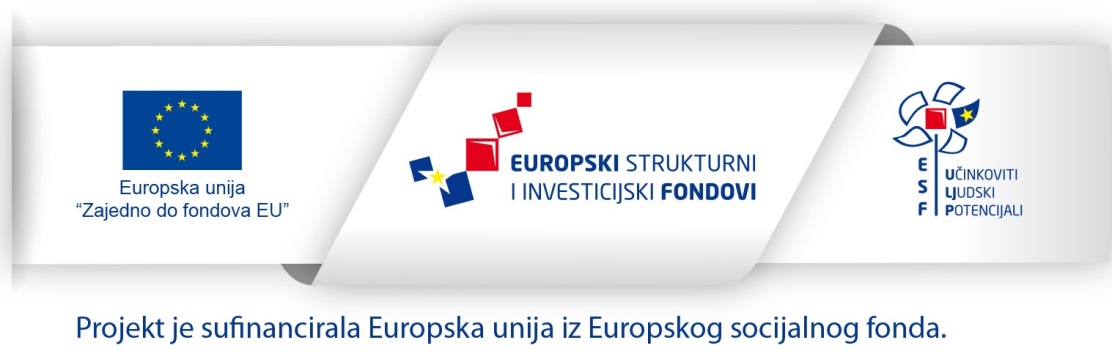 